 15.09.2017                                                                                      №   56		             г. НорильскО признании утратившим силу постановления Главы города Норильска от 10.05.2016 № 24 В связи с необходимостью приведения нормативных правовых актов органов местного самоуправления муниципального образования город Норильск в соответствие с Уставом муниципального образования город Норильск,ПОСТАНОВЛЯЮ:Признать утратившим силу постановление Главы города Норильска                      от 10.05.2016 № 24 «О награждении работников и коллективов предприятий, учреждений, организаций и органов местного самоуправления муниципального образования город Норильск наградами Норильского городского Совета депутатов и Главы города Норильска». Настоящее постановление вступает в силу со дня вступления в силу решения Норильского городского Совета депутатов об избрании Главы города Норильска по результатам конкурса.Опубликовать настоящее постановление в газете «Заполярная правда» и разместить его на официальном сайте муниципального образования город Норильск.Глава города Норильска							            О.Г. КуриловРОССИЙСКАЯ ФЕДЕРАЦИЯКРАСНОЯРСКИЙ КРАЙГЛАВА ГОРОДА НОРИЛЬСКА ПОСТАНОВЛЕНИЕ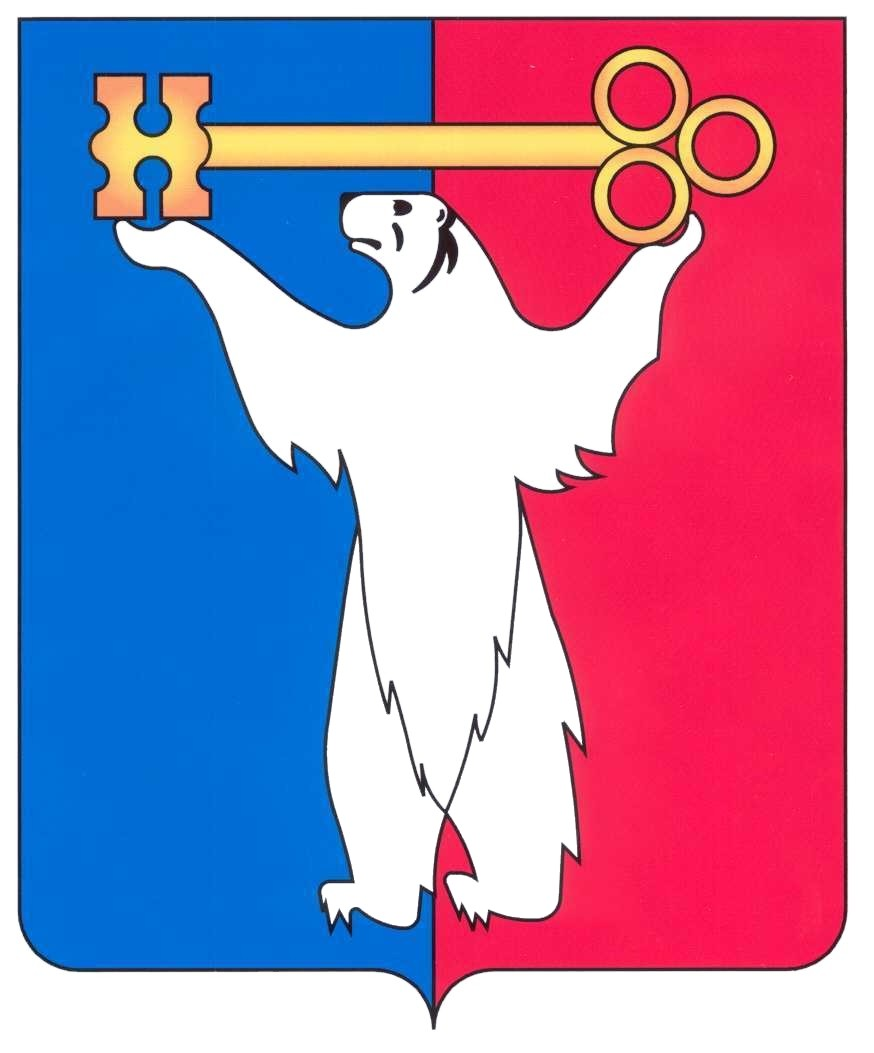 